Communion                                                          The Hand Of The Lord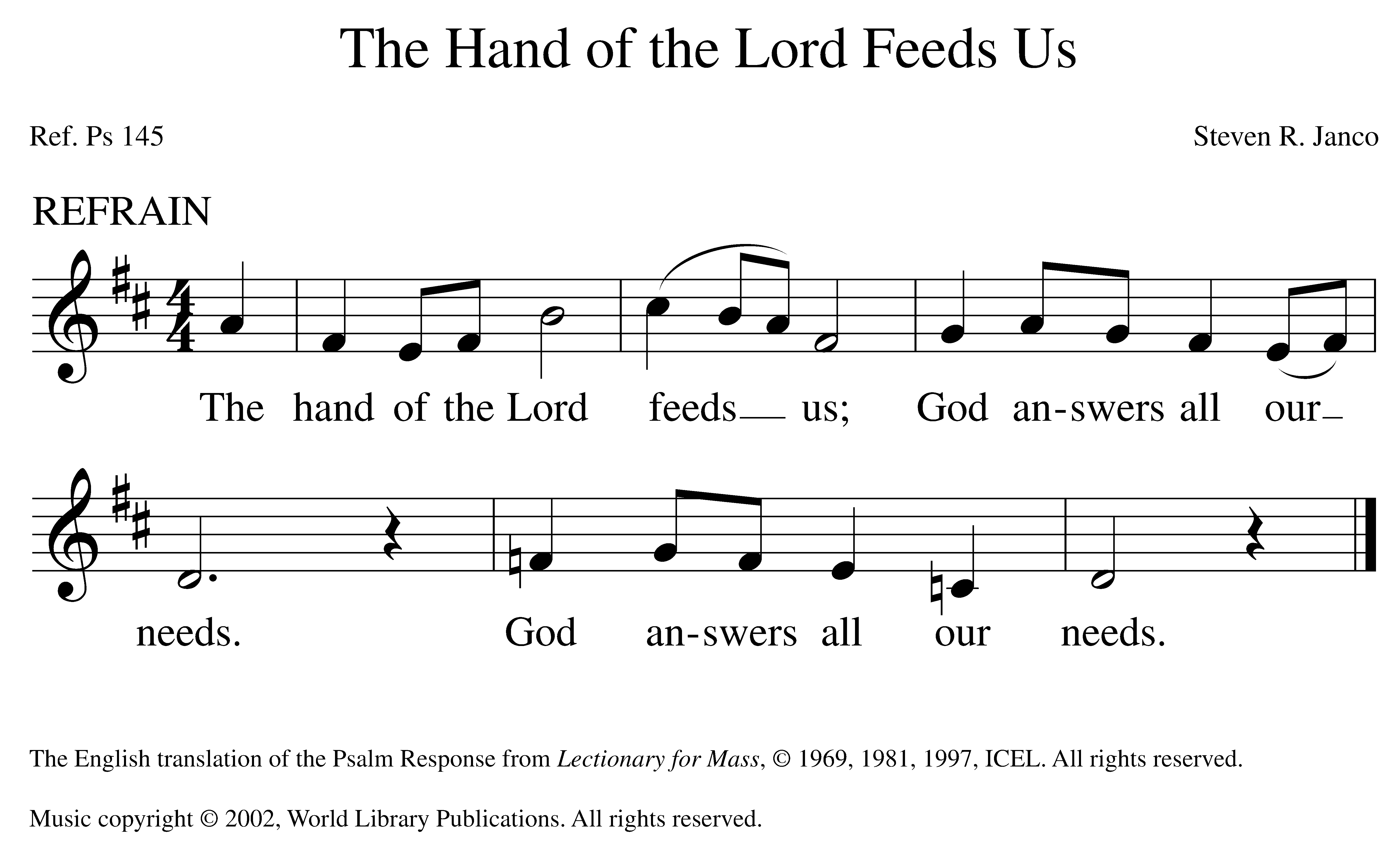 Text (ref.) ©1969, 1981, 1997, ICEL.  Steven R. Janco.  Text (vss.) and music © 2002, WLPSending Forth	                                                 Go Make Of All Disciples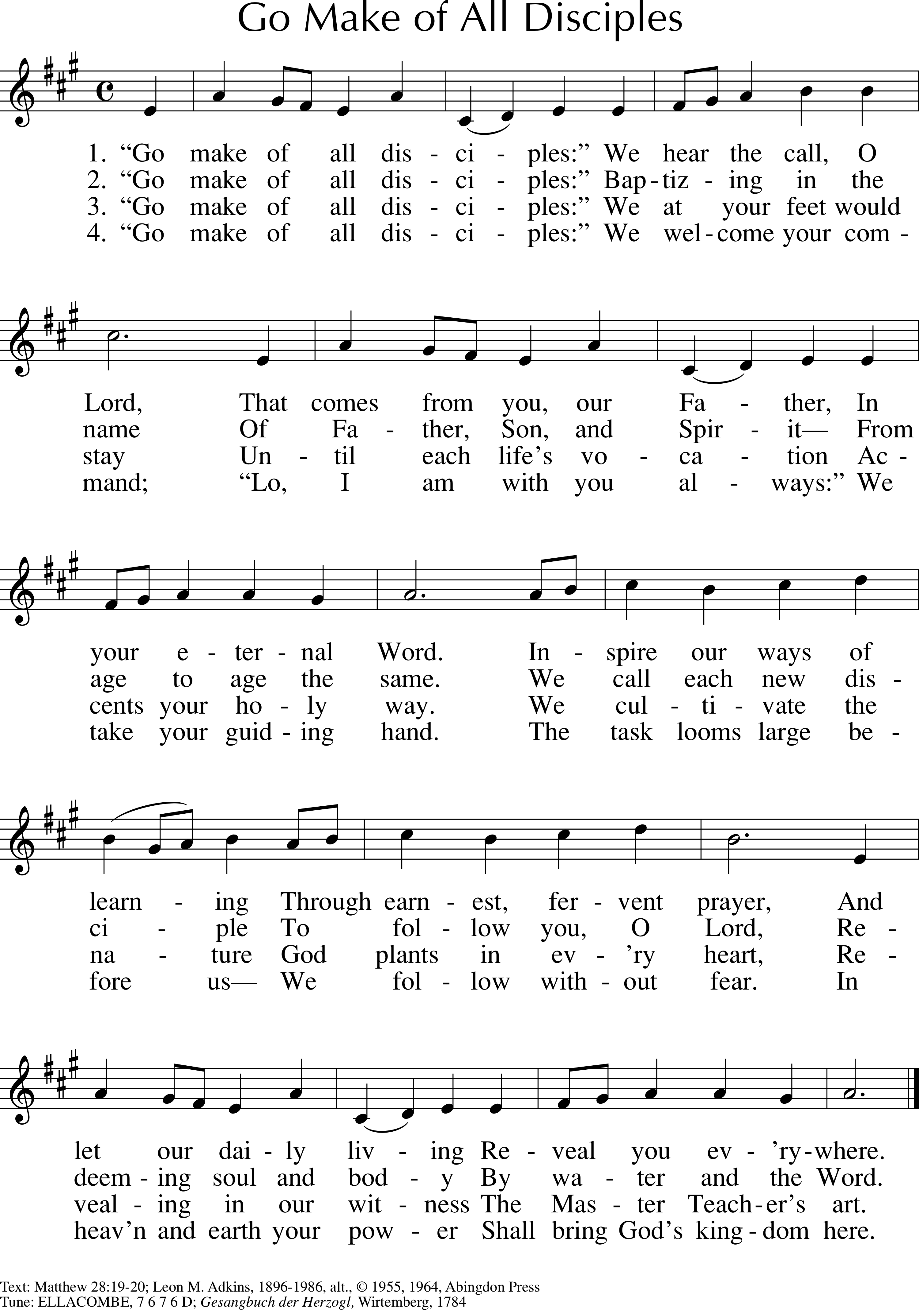 Immaculate ConceptionCatholic ChurchJanuary 17, 2021Second Sunday in Ordinary Time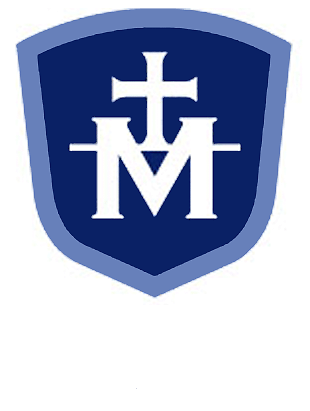 Entrance			          For The Healing Of The Nations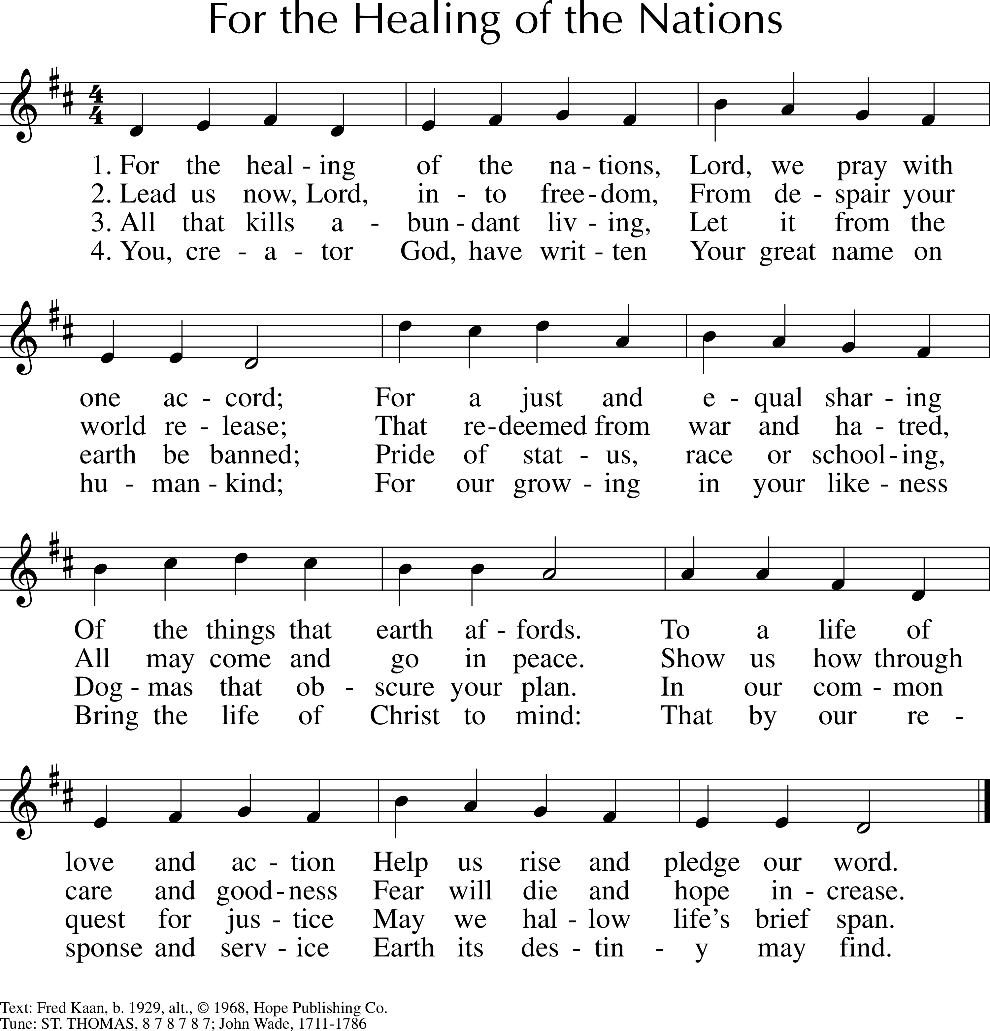 Gloria							Heritage Mass							                                       Owen Alstott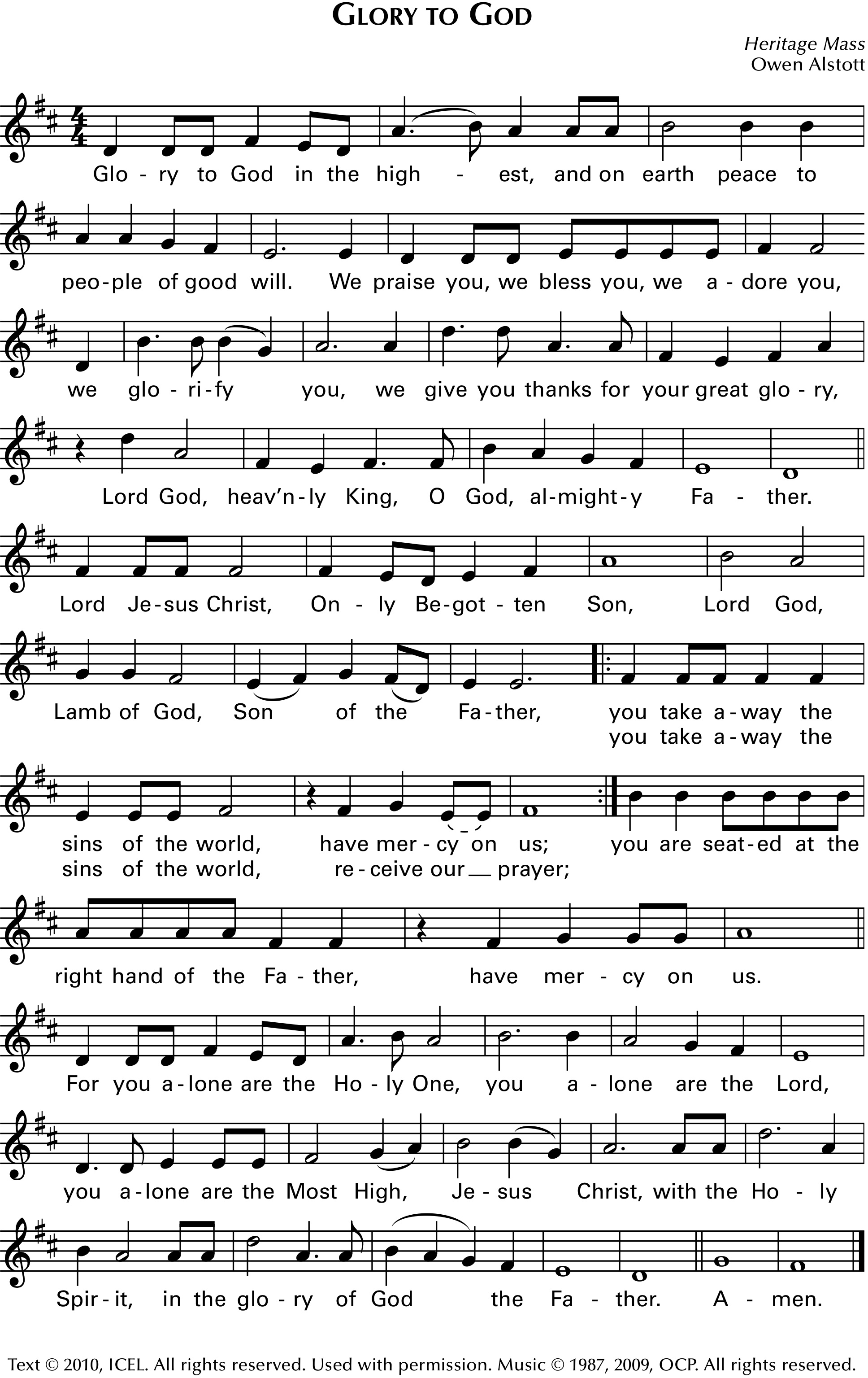 Text copyright 2010, ICEL.  All rights reserved.  Used with permission.  Music copyright 1987, 2009, OCP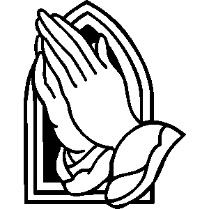 Music in this worship aid is reprinted with permission:  Onelicense.net#A72564.  All rights reserved.Responsorial Psalm					          Psalm 40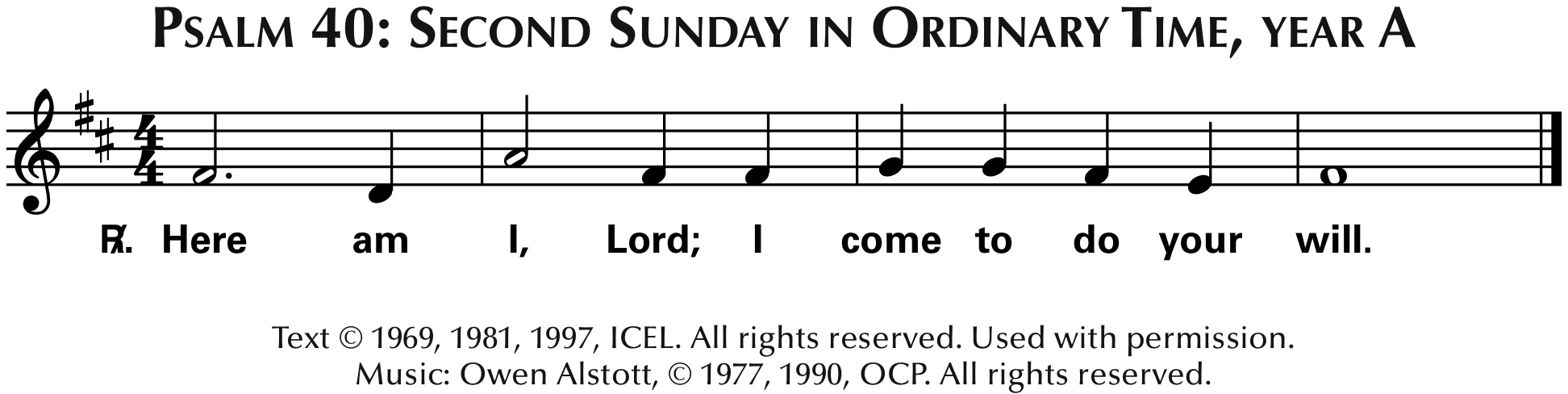 Preparation of the Altar                                                 Here I Am LordVerse 1:I, the Lord of sea and sky, I have heard my people cry.  All who dwell in dark and sin, my hand will save.  I, who made the stars of night, I will make their darkness bright.  Who will bear my light to them?  Whom shall I send?Refrain:Here I am, Lord.  Is it I, Lord?  I have heard you calling in the night.  I will go, Lord, if you lead me.  I will hold your people in my heart.Verse 2:I, the Lord of snow and rain, I have borne my people’s pain.  I have wept for love of them.  They turn away.  I will break their hearts of stone, give them hearts for love alone.  I will speak my word to them.  Whom shall I send?Dan Schutte.  Text:  Based on Isaiah 6.  Text and music © 1981, OCP.  All rights reserved. Memorial Acclamation                                                    Heritage Mass       							                     Owen Alstott                                                                                                                                                                      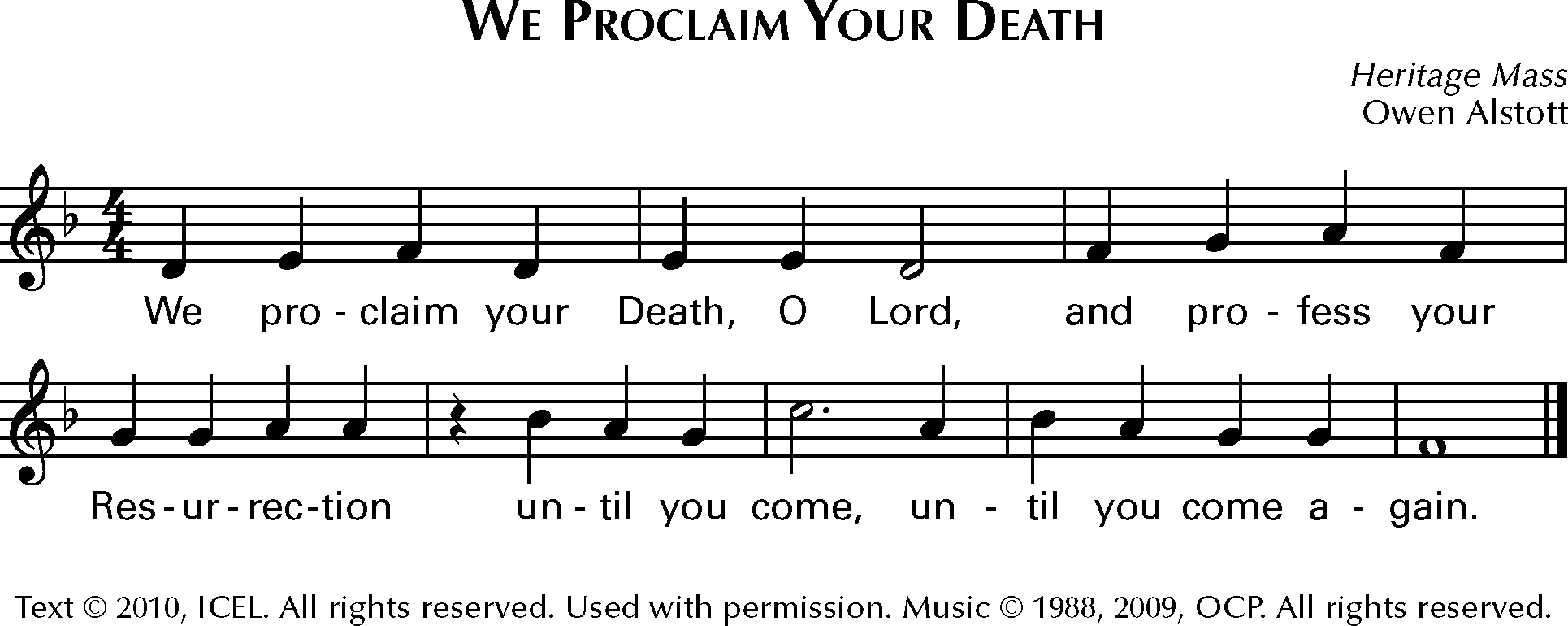 